Какие документы необходимо разработать для трехступенчатого контроля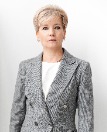 Ольга ГревцеваРуководитель направления «Актион Охрана труда», эксперт ЦОК и экзаменационных центров, аттестована в Ростехнадзоре на V группу электробезопасности и в областях аттестации A.1, Б8, Б9 по промбезопасностиЧтобы внедрить, организовать и провести трехступенчатый контроль на предприятии, оформите (п. 2, 67 Положения о СУОТ, утв. приказом Минтруда от 29.10.2021 № 776н):приказ о введении трехступенчатого контроля и создании комиссии по ОТ;Положение об осуществлении мониторинга за ОТ;журналы учета мероприятий, которые проводят в рамках трехступенчатого контроля;акт о результатах проверки комиссией на III ступени.Журнал трехступенчатого контроля нужен, чтобы зафиксировать итоги проверки. Обязательной формы журнала нет, но есть рекомендованные образцы. Если в ходе контроля обнаружат нарушения, журнал поможет определить, кто виновен и на какой ступени допустили ошибку.Положение о трехступенчатом контроле за состоянием охраны труда разрабатывают, чтобы установить структуру, обязанности и ответственность на каждом уровне контроля. Положение нужно согласовывать с профсоюзом или иным органом, который представляет интересы работников, при наличии*.В приказе о трехступенчатом контроле по охране труда укажите:основание для приказа – статья 214 ТК; Положение о СУОТ, утвержденное приказом Минтруда от 29.10.2021 № 776н;ответственных за проведение проверок;уполномоченного на руководство и координацию сотрудника;состав комитета по охране труда.Комитет по охране труда нужен, чтобы согласовать совместные действия работодателя и работников, организовать проверку состояния условий и охраны труда на рабочих местах; сообщить работникам о результатах этих проверок; собрать предложения к разделу коллективного договора об охране труда.Численность комитета по охране труда зависит от размера организации, специфики производства, количества структурных подразделений и других особенностей. Ее определяют по взаимной договоренности работодателя и работников (ст. 224 ТК).Для качественной организации трехступенчатого контроля подключите профсоюз, если он есть в организации. Председатель профсоюза организует и контролирует первый уровень системы и ведет переговоры с руководством от лица работников. Если на предприятии нет профсоюза, организовать контроль можно и без него.Из рекомендации «Как организовать трехступенчатый контроль за охраной труда»
«Какие документы необходимо разработать для трехступенчатого контроля». О.В. Гревцева
© Материал из Справочной системы «Охрана труда».
Подробнее: https://1otruda.ru/#/document/86/429402/bssPhr13/?of=copy-cd14d2d61b